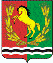 СОВЕТ  ДЕПУТАТОВМУНИЦИПАЛЬНОГО ОБРАЗОВАНИЯВОЗДВИЖЕНСКИЙ СЕЛЬСОВЕТАСЕКЕЕВСКОГО РАЙОНА  ОРЕНБУРГСКОЙ ОБЛАСТИчетвертого созываРЕШЕНИЕ25.09. 2020                            с. Воздвиженка                                     № 2Об избрании заместителя председателяСовета депутатов муниципального образованияВоздвиженский сельсоветВ соответствии с Федеральным законом от 06 октября 2003 года № 131-ФЗ «Об общих принципах организации местного самоуправления в Российской Федерации», руководствуясь Уставом муниципального образования Воздвиженский сельсовет Асекеевского района Оренбургской области, Совет депутатов решил:1.   Избрать заместителем председателя Совета депутатов  муниципального образования Воздвиженский сельсовет Катаева Владимира Яковлевича - депутата Совета депутатов  муниципального образования Воздвиженскийсельсовет.Председатель Совета депутатов	Ф.Ф. Зарипов